Guía de trabajo N° 3 - Unit 1 “Globalization and Communication”Idioma Extranjero InglésUSE THE VOCABULARY FROM “MATERIAL DE ESTUDIO Nº6” TO CREATE A POSTER ABOUT CULTURAL GLOBALIZATION AND ITS EFFECTS./ USA EL VOCABULARIO DE “MATERIAL DE ESTUDIO Nº6” PARA CREAR UN AFICHE SOBRE LA GLOBALIZACIÓN CULTURAL Y SUS EFECTOS.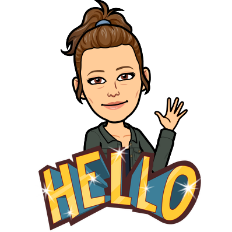 *THE POSTER MUST CONTAIN THE FOLLOWING:/ EL AFICHE DEBE CONTENER LO SIGUIENTE:1.- You must use a minimum of 3 words from the vocabulary (Table Nº1). /Tienes que usar un mínimo de 3 palabras del vocabulario (Tabla Nº1).2.- It must contain an image alluding to the subject, either a draw, a picture or any other element. / El afiche debe contener una imagen alusiva al tema, ya sea un dibujo, una foto o cualquier otro elemento.3.- You must write YOUR OWN definition of Cultural Globalization, and some of its effects in the world./ Debes escribir TU PROPIA definición de Globalización Cultural, y algunos de sus efectos en el mundo.4.- You can do it in a computer, a cellphone, or make it mannually./ Puedes hacer el afiche en computador, celular o manualmente.5.- It MUST be written in English./ DEBE estar escrito en Inglés.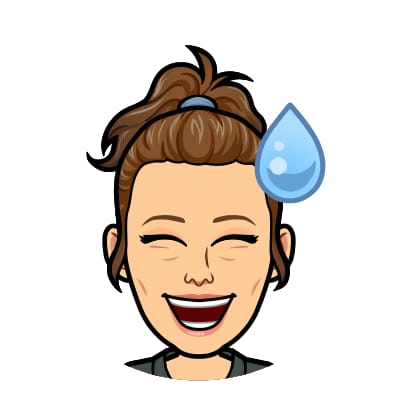 ASIGNATURA: inglésCURSO:  2°APROFESOR(A): María José Sepúlveda. Nombre:Nombre:Correo: maria.sepulveda@liceosantacruzdetriana.clFecha:Fecha:Correo: maria.sepulveda@liceosantacruzdetriana.clObjetivo de Aprendizaje: OA9 Demostrar comprensión de ideas generales e información explícita      en textos adaptados y auténticos simples, en formato impreso o digital, acerca de temas variados.Objetivo de la clase: Elaborar afiche para utilizar vocabulario de la unidad en contexto.INSTRUCCIONES:Crear afiche con definición propia de Globalización Cultural.Utilizar MÍNIMO de 3 conceptos de la tabla Nº1.El afiche debe ser escrito en Inglés.Enviar todo a los correos señalados según corresponda el    curso.Responde utilizando lápiz pasta, negro o azul, no usar lápiz grafito.Escribe claro, así leeremos mejor tus respuestas.Con el 60% de la evaluación buena obtienes un 4.0, pero puedes tener una mejor nota.Ahora empieza a trabajar. ¡Éxito!Objetivo de Aprendizaje: OA9 Demostrar comprensión de ideas generales e información explícita      en textos adaptados y auténticos simples, en formato impreso o digital, acerca de temas variados.Objetivo de la clase: Elaborar afiche para utilizar vocabulario de la unidad en contexto.INSTRUCCIONES:Crear afiche con definición propia de Globalización Cultural.Utilizar MÍNIMO de 3 conceptos de la tabla Nº1.El afiche debe ser escrito en Inglés.Enviar todo a los correos señalados según corresponda el    curso.Responde utilizando lápiz pasta, negro o azul, no usar lápiz grafito.Escribe claro, así leeremos mejor tus respuestas.Con el 60% de la evaluación buena obtienes un 4.0, pero puedes tener una mejor nota.Ahora empieza a trabajar. ¡Éxito!Objetivo de Aprendizaje: OA9 Demostrar comprensión de ideas generales e información explícita      en textos adaptados y auténticos simples, en formato impreso o digital, acerca de temas variados.Objetivo de la clase: Elaborar afiche para utilizar vocabulario de la unidad en contexto.INSTRUCCIONES:Crear afiche con definición propia de Globalización Cultural.Utilizar MÍNIMO de 3 conceptos de la tabla Nº1.El afiche debe ser escrito en Inglés.Enviar todo a los correos señalados según corresponda el    curso.Responde utilizando lápiz pasta, negro o azul, no usar lápiz grafito.Escribe claro, así leeremos mejor tus respuestas.Con el 60% de la evaluación buena obtienes un 4.0, pero puedes tener una mejor nota.Ahora empieza a trabajar. ¡Éxito!